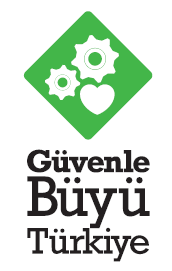 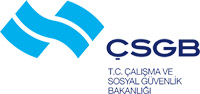 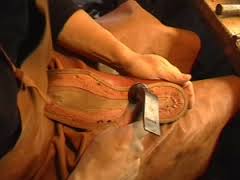 * Bu kontrol listesi, 6331 sayılı Kanunun “İşverenin genel yükümlülüğü” başlıklı 4 üncü maddesi birinci fıkrasının (c) bendi uyarınca işverenlerin yapmak/yaptırmak ile yükümlü oldukları risk değerlendirmesi    çalışması yerine geçmez ancak çalışma ortamının iyileştirilmesine yönelik adımlar içerir.Konu BaşlığıKontrol ListesiEvet  Hayır Alınması Gereken Önlem Sorumlu KişiTamamlanacağı TarihGENEL &İŞYERİ DÜZENİ VE HİJYENZemin, kayma veya düşmeyi önleyecek şekilde uygun malzeme ile kaplanmış/kaymaz hale getirilmiş ve iç ve dış zeminler (işyeri girişi, merdivenler vs.) düzenli olarak kontrol ediliyor mu?GENEL &İŞYERİ DÜZENİ VE HİJYENZeminde çökme, erime vb. deformasyonlar veya eşik veya benzeri seviye değişiklikleri bulunması durumunda bunlar için düzeltici işlemler yapılıyor mu?GENEL &İŞYERİ DÜZENİ VE HİJYENÇalışma alanlarında dökülen malzemeler veya diğer sebeplerden ötürü kayganlaşmış zeminler ya da geçitler derhal temizleniyor mu?GENEL &İŞYERİ DÜZENİ VE HİJYENİşyeri içerisinde duvarlara monte edilmiş raflar, askılıklar ve benzeri diğer malzemeler çalışanların üzerine düşmeyecek şekilde sabitlenmiş mi?GENEL &İŞYERİ DÜZENİ VE HİJYENAynalar da dâhil cam yüzeyler (cam aksamlı mobilyalar, kapı, pencere vb.) üzerinde kırık ve çatlak gibi hatalar bulunması durumunda bunlar için düzeltici işlemler uygulanıyor mu?GENEL &İŞYERİ DÜZENİ VE HİJYENÇalışma alanında yerlerde, nesnelerin/cisimlerin bırakılması nedeniyle engeller oluşması veya malzeme artıklarının yerlerde veya taban kenarlarında birikmesi önleniyor mu? GENEL &İŞYERİ DÜZENİ VE HİJYENÇalışanlar, işlerini bitirdikten sonra bütün malzemeleri yerlerine düzenli olarak yerleştiriyor mu?GENEL &İŞYERİ DÜZENİ VE HİJYENİşyeri içerisinde temiz hava akımı bulunuyor ve tüm alanlar düzenli olarak havalandırılıyor mu?GENEL &İŞYERİ DÜZENİ VE HİJYENBütün alanlar iyi aydınlatılmış, pencere alanı yeterince büyük ve doğal aydınlatmadan yeterince faydalanılıyor mu?GENEL &İŞYERİ DÜZENİ VE HİJYENVar ise iklimlendirme cihazlarının kontrolleri düzenli aralıklarla yaptırılıyor mu?GENEL &İŞYERİ DÜZENİ VE HİJYENÇalışma ortamı sıcaklığının çok soğuk ya da çok sıcak olması engelleniyor mu?GENEL &İŞYERİ DÜZENİ VE HİJYENİşyeri içerisindeki sıcaklık ve nem, rahatsızlık vermeyecek düzeyde tutuluyor mu?GENEL &İŞYERİ DÜZENİ VE HİJYENİnsanlardan, makine veya donanımlardan kaynaklanabilecek veya dış ortam kaynaklı gürültünün rahatsız edici düzeyde olması engelleniyor mu?GENEL &İŞYERİ DÜZENİ VE HİJYENMakine veya donanımlardan kaynaklanabilecek titreşimin rahatsız edici düzeyde olması engelleniyor mu?GENEL &İŞYERİ DÜZENİ VE HİJYENKullanılan kablolu aletler takılma veya düşmeyi önleyecek şekilde kullanılıyor mu?GENEL &İŞYERİ DÜZENİ VE HİJYENÇalışanların yeme-içme gibi temel ihtiyaçları için uygun donanımlı alanlar ayrılmış mı? GENEL &İŞYERİ DÜZENİ VE HİJYENİşyerinin temizliği düzenli olarak yapılıyor ve çalışma ortamında, hijyen açısından gerekli şartlar sağlanıyor mu?GENEL &İŞYERİ DÜZENİ VE HİJYENÇalışma alanı çalışanların rahat çalışmasını sağlayacak genişlikte ve çalışma ortamı çalışanların faaliyetlerini kısıtlamayacak şekilde tasarlanmış mı?GENEL &İŞYERİ DÜZENİ VE HİJYENÇöpler ve atıklar düzenli olarak ve uygun şekilde toplanıyor mu?GENEL &İŞYERİ DÜZENİ VE HİJYENİşyeri içerisindeki çalışma alanlarında sigara içilmesi yasaklanmış ve çalışanlar bu konuda bilgilendirilmiş mi?GENEL &İŞYERİ DÜZENİ VE HİJYENİçinde yeterli malzemenin bulunduğu ilk yardım dolabı mevcut mu?GENEL &İŞYERİ DÜZENİ VE HİJYENDüzenli olarak haşere kontrolü yapılıyor mu?MAKİNELER,EL ALETLERİ VE YARDIMCI APARATLARMakina, araç ve gereç tedariğinde CE işaretli olanların alınması sağlanıyor mu? MAKİNELER,EL ALETLERİ VE YARDIMCI APARATLARKesici veya delici nitelikteki alet veya ekipmanların açıkta bulundurulması engelleniyor ve koruyucu içerisinde muhafaza edilmesi sağlanıyor mu?MAKİNELER,EL ALETLERİ VE YARDIMCI APARATLARKesici veya delici alet veya ekipmanlar uygun aralıklarla, kullanım öncesi ve sonrasında kontrol ediliyor mu?MAKİNELER,EL ALETLERİ VE YARDIMCI APARATLARTüm alet veya ekipmanların tasarım amaçlarına uygun yönde kullanılması sağlanıyor mu?MAKİNELER,EL ALETLERİ VE YARDIMCI APARATLAREl aletlerinin saplarında çatlak veya kırık olmayacak şekilde sağlam ve kullanılabilir olmasına, sapların yerinden kolayca çıkmamasına, saplarda yağ buluşması veya kayganlaşmayı kolaylaştıracak kirlenme görüldüğü durumlarda temizliğinin yapılmasına özen gösteriliyor mu?MAKİNELER,EL ALETLERİ VE YARDIMCI APARATLARBütün makinalarda gerekli uyarı işaretleri bulunuyor mu?MAKİNELER,EL ALETLERİ VE YARDIMCI APARATLARBütün makinaların etrafında çalışma için yeterli alan mevcut mu?MAKİNELER,EL ALETLERİ VE YARDIMCI APARATLARElektrikli ekipmanlar düzenli olarak kontrol ediliyor, bozuk veya arızalı ekipmanların kullanımı engelleniyor mu?MAKİNELER,EL ALETLERİ VE YARDIMCI APARATLARMakineler için üretici firmadan, Türkçe kullanım kılavuzları temin edilmiş ve makineler bu kılavuza uygun olarak kullanılıyor mu? MAKİNELER,EL ALETLERİ VE YARDIMCI APARATLARÖzellikle hareketli parçaları olan makineler/aletler, üreticisinin talimatları doğrultusunda koruma panelleri vb. önlemler ile koruma altına alınmış mı?MAKİNELER,EL ALETLERİ VE YARDIMCI APARATLARİçerisinde ve parçalarında dönen aksamları bulunan elektrikli aletler ile yapılan çalışmalar sırasında gerekli önlemler alınıyor mu?MAKİNELER,EL ALETLERİ VE YARDIMCI APARATLARMakinaların kazara/istemeden çalıştırılması engelleniyor ve makinaların acil durdurma mekanizmaları bulunuyor mu?MAKİNELER,EL ALETLERİ VE YARDIMCI APARATLARİşveren makine koruyucularının çalışanlar tarafından uygun olarak kullanıp kullanılmadığını kontrol ediyor mu?MAKİNELER,EL ALETLERİ VE YARDIMCI APARATLARMakine ve iş ekipmanlarının üzerinde bulunan acil durdurma butonları ulaşılabilir ve çalışır durumda mı?MAKİNELER,EL ALETLERİ VE YARDIMCI APARATLARMakine ve iş ekipmanlarının koruyucuları ek risk oluşturmayacak şekilde tasarlanmış mı?MAKİNELER,EL ALETLERİ VE YARDIMCI APARATLARMakine ve iş ekipmanlarının koruyucusu devre dışı kaldığında makine/ekipmanın çalıştırılması engelleniyor mu?MAKİNELER,EL ALETLERİ VE YARDIMCI APARATLARİmalatçının talimatları doğrultusunda tüm makinelerin günlük bakımları ve periyodik kontrolleri yapılıyor mu?MAKİNELER,EL ALETLERİ VE YARDIMCI APARATLARÖzel cihaz, el aletleri ya da teknik aparatların sadece özel eğitim almış çalışanlar tarafından ve gerekli önlemler alınarak kullanılması sağlanıyor mu?ELEKTRİKElektrik/sigorta kutuları kilitlenmiş, yetkisiz kişilerin erişimleri önlenmiş mi?ELEKTRİKTüm prizlere topraklama yapılmış mı?ELEKTRİKKaçak akım rölesi ana elektrik hattına bağlanmış mı?ELEKTRİKKaçak akım rölelerinin kontrol ve bakımları düzenli olarak yapılıyor mu?ELEKTRİKTüm sigortaların korunaklı yerlerde olması sağlanmış mı?ELEKTRİKÇalışma ortamındaki hasarlı fiş ve prizlerin yenileri ile değiştirilmesi sağlanıyor mu? ELEKTRİKKabloların ekleme yapılarak (kesilip bantlanarak vb.) uzatılması engelleniyor mu?ELEKTRİKAçık uçlu, hasarlı, yıpranmış elektrik kablolarının kullanılması engelleniyor mu?ELEKTRİKElektrikle ilgili bağlantılar sürekli kontrol ediliyor mu?ELEKTRİKAcil durumlarda elektrik enerjisi kolayca kesilebilmekte mi?ELEKTRİKAçıkta kablo bulunmamasına dikkat edilmekte ve prizlerin sağlamlığı düzenli olarak kontrol edilmekte mi?ELEKTRİKElektrik kontrol panosuna ulaşımı engelleyecek malzemeler ortadan kaldırılmış mı?ELEKTRİKKontrol panosunun önündeki alanın zeminine uygun yalıtım yapılmış mı?ELEKTRİKElektrikli ekipmanların ıslak ortam, su ve kimyasal içerikli ürünler ile temas ettirilmesi engelleniyor mu?ERGONOMİ VE MONOTON ÇALIŞMAÇalışma tezgahları ve makinaların kullanımı; çalışanlarda duruş bozukluğu, kas-iskelet sistemi ile ilgili rahatsızlıklara neden olmayacak şekilde uygun yükseklikte kurulmuş mu?ERGONOMİ VE MONOTON ÇALIŞMAÇalışanların uzun süre aynı pozisyonda veya fiziksel anlamda zorlayıcı çalışmaları (ağır yük kaldırma dahil) engelleniyor mu?ERGONOMİ VE MONOTON ÇALIŞMAFazlaca yukarıya uzanmayı veya aşağıya eğilmeyi gerektiren işlerde çalışanların uzun süre hareketsiz aynı pozisyonda kalması engelleniyor mu?ERGONOMİ VE MONOTON ÇALIŞMAÇalışanların, işlerini yaparken çok uzak mesafelere uzanmak zorunda kalmaları engelleniyor mu?ERGONOMİ VE MONOTON ÇALIŞMAÇalışanlara, yaptıkları işe uygun masa, sandalye veya destek ekipman sağlanmış mı?ERGONOMİ VE MONOTON ÇALIŞMAÇalışanların, çalışma alanlarını kendilerine göre ayarlama ve düzenleme imkânları var mı?ELLE TAŞIMAElle taşınamayacak kadar ağır yüklerin çalışanlarca kaldırılması engelleniyor mu?ELLE TAŞIMAYüklerin elle taşınmasından doğabilecek kas iskelet sistemi rahatsızlıkları ile yükleri doğru ve güvenli kaldırma konusunda çalışanlar bilgilendiriliyor mu?ELLE TAŞIMASırt ve bel incinmesi riski oluşturabilecek yüklerin itilmesini ya da çekilmesini sağlayacak uygun taşıma araçları sağlanıyor mu?KİMYASALLARTehlikeli kimyasallar yerine tehlikeli olmayan veya daha az tehlikeli olanların kullanılması sağlanıyor mu?KİMYASALLARÖzellikle yapıştırıcıların içerdikleri benzen ve tolüen gibi tehlikeli kimyasallar ile sağlıklı ve güvenli çalışma konusunda çalışanlar bilgilendiriliyor mu?KİMYASALLARÇalışanlar, kullanma kılavuzu bulunmayan ya da kullanma talimatı henüz hazırlanmamış tehlikeli kimyasalları kullanmamaları konusunda talimatlandırılmış mı?KİMYASALLARKimyasal maddelerin kullanım amaçları dışında kullanılması engelleniyor mu?KİMYASALLARKimyasalların üzerinde uygulama yöntemi, kullanılacak koruyucu ekipman ve zararlarını gösteren etiketler mevcut mu?KİMYASALLARKimyasal maddelerin (özellikle içerikleri nedeniyle alevlenebilir olanların) saklama koşullarına uyuluyor, bu malzemeler ısı, ışık ve diğer malzemelerden uzakta muhafaza edilmesi sağlanıyor mu?KİMYASALLARBirbirleri ile tepkimeye girerek tehlikeli salımlar oluşturabilecek kimyasal maddelerin ayrı yerlerde muhafaza edilmesi sağlanıyor mu? KİMYASALLARKimyasalların kullanıldığı ve bulunduğu alanlarda yeterli havalandırma sağlanıyor mu?KİMYASALLARMaddelerin izin verilen azami konsantrasyon miktarları (işyeri havasında) ölçülüyor mu?KİMYASALLARKimyasalların kullanımı sırasında alerji ve tahrişleri önlemek için cilt, göz veya solunum teması engelleniyor mu?KİMYASALLARÇalışmalar sırasında parlayıcı ve yanıcı maddelerin kullanılması engelleniyor veya kullanımın zorunlu olduğu yerlerde çalışanların sağlık ve güvenliğine ilişkin önlemler alınıyor mu?KİMYASALLARYakıcı veya aşındırıcı maddeler veya yanıcı gazlarla yapılan çalışmalarda gerekli önlemler alınıyor mu?KİMYASALLARYapıştırıcı kaplarının kapaklarının bulunması ve kapalı tutulması sağlanıyor mu?KİMYASALLARYapıştırıcıların, fırça kullanılmaksızın elle sürülmesi engelleniyor mu?KİMYASALLARKimyasal madde üzerindeki güvenlik bilgi formu kaybolacak şekilde, kimyasal maddelerin başka bir kap/kutu/şişelere aktarılması engelleniyor ve maddelerin orijinal kutuları içerisinde tutulması sağlanıyor mu?YANGIN VE ACİL DURUMLARİşyerinde, acil durum planı hazırlanmış mı?YANGIN VE ACİL DURUMLARİşyerinde yangın veya patlamaya sebep olabilecek tutuşturucu kaynakların (açık alev vb.) bulunması engelleniyor mu?YANGIN VE ACİL DURUMLARYeterli sayıda yangın söndürücü mevcut mu ve son kullanma tarihleri ve basınçları kontrol ediliyor mu?YANGIN VE ACİL DURUMLARYangın merdiveni kapıları/apartman kapısı/acil çıkışlar kilitli olmayıp her an açılabilir durumda mı?YANGIN VE ACİL DURUMLARYangın merdiveni kapıları/apartman kapısı/acil çıkışların önünde ve tüm yol boyunca kaçışı engelleyecek bir malzeme bulunmaması sağlanıyor mu?YANGIN VE ACİL DURUMLARAcil duruma neden olan olaya ilişkin iletişime geçilecek (yangın, gaz kaçağı, deprem vb.) telefon numaraları görünür yer(ler)e asılmış mı?YANGIN VE ACİL DURUMLARYangın uyarı sisteminin (sesli ve ışıklı uyarı) çalışır durumda olması sağlanıyor mu?YANGIN VE ACİL DURUMLARKapı ve kaçış yollarını gösteren acil durum levhaları uygun yerlere yerleştirilmiş ve yangın merdiveninde ışıklandırma sağlanmış mı?YANGIN VE ACİL DURUMLARÇalışanlar, acil durumlarda ne yapması gerektiği konusunda bilgilendirilmiş mi?PSİKOSOSYAL ETKENLERÇalışanlar ile işveren(ler) arasında iyi bir iletişim sürdürülüyor mu? PSİKOSOSYAL ETKENLERÇalışanlar; yetki, sorumluluk ve çalışma hedeflerini net olarak biliyor mu?PSİKOSOSYAL ETKENLERÇalışanlara, görev ve sorumlulukları haricinde talimat verilmesi engelleniyor mu?PSİKOSOSYAL ETKENLERÇalışanlar; herhangi bir tehdit, saldırı, hırsızlık gibi durumlar karşısında nasıl davranacağını biliyor mu?KKDTüm çalışanlara uygun kişisel koruyucu donanımlar temin edilmiş mi?KKDKaba cisimlerin kavranması sırasında çalışanların kullanımı için uygun el koruyucular/iş eldivenleri bulunduruluyor ve çalışanlarca kullanımı sağlanıyor mu?KKDDikim işlerinin yapıldığı bölümlerde çalışanların kullanımı için el ve/veya parmak koruyucular temin ediliyor ve çalışanlarca kullanımı sağlanıyor mu?KKDYapıştırıcılar, boyalar gibi solunduğu zaman ciddi rahatsızlıklara neden olabilen kimyasallar ile yapılan çalışmalarda, çalışanların zararlı kimyasalları teneffüs etmelerini önleyen solunum koruyucular, çalışanların kullanımı için bulunduruluyor ve çalışanlarca kullanımı sağlanıyor mu?KKDÇalışanlara verilen kişisel koruyucu donanımların her zaman etkili şekilde çalışır durumda olmasına,temizlik ve bakımının yapılmasına ve gerektiğinde yenileri ile değiştirilmesine dikkat ediliyor mu?KAZALAR VE HASTALIKLARÇalışanların işe giriş muayeneleri ve periyodik kontrolleri zamanında yaptırılıyor mu?KAZALAR VE HASTALIKLARİş kazaları ve meslek hastalıkları vakaları Sosyal Güvenlik Kurumuna rapor ediliyor mu?KAZALAR VE HASTALIKLARÇalışanların tetanoz aşıları tamamlanmış mı?KAZALAR VE HASTALIKLARDaha önce meydana gelmiş kazalar incelenerek kayıt altına alınıyor, tehlike kaynakları tespit edilerek ileride benzer kazalar ile karşılaşmamak için gerekli önlemler alınıyor mu?Kimyasal maddeler ile uzun süreli çalışma nedeniyle çalışanlarda gözlenebilecek rahatsızlıklar periyodik olarak kontrol ediliyor mu?EĞİTİM VE BİLGİLENDİRMEÇalışanlara (çıraklar ve genç çalışanlar da dahil olmak üzere) genel iş sağlığı ve güvenliği eğitimi verilmiş mi?EĞİTİM VE BİLGİLENDİRMEÇalışanlar yaptıkları işle ilgili olarak gerekli eğitim ve bilgiye sahip mi?EĞİTİM VE BİLGİLENDİRMEÇalışanlar kimyasallarla çalışma sırasında maruz kalınabilecek riskler ve kimyasallar ile güvenli çalışma konusunda bilgilendiriliyor mu?EĞİTİM VE BİLGİLENDİRMEÇalışanlar kesilme, batma, yanma vb. nedenler ile oluşan yaralara hangi durumda ve kim tarafından müdahale edileceği konusunda bilgilendiriliyor mu?EĞİTİM VE BİLGİLENDİRMEÇalışanlar, elektrikli aletlerin güvenli kullanımları ile ilgili bilgilendiriliyor mu? EĞİTİM VE BİLGİLENDİRMEÇalışanlar sağlık ve güvenlik işaretlerinin anlamları konusunda eğitilmiş mi? EĞİTİM VE BİLGİLENDİRMEÇalışanlar, işverence sağlanan kişisel koruyucu donanımların doğru kullanımı konusunda eğitiliyor mu?EĞİTİM VE BİLGİLENDİRMEEğitim ve bilgilendirme ile ilgili belgeler kayıt altına alınıyor ve kayıtlar uygun şekilde muhafaza ediliyor mu?  